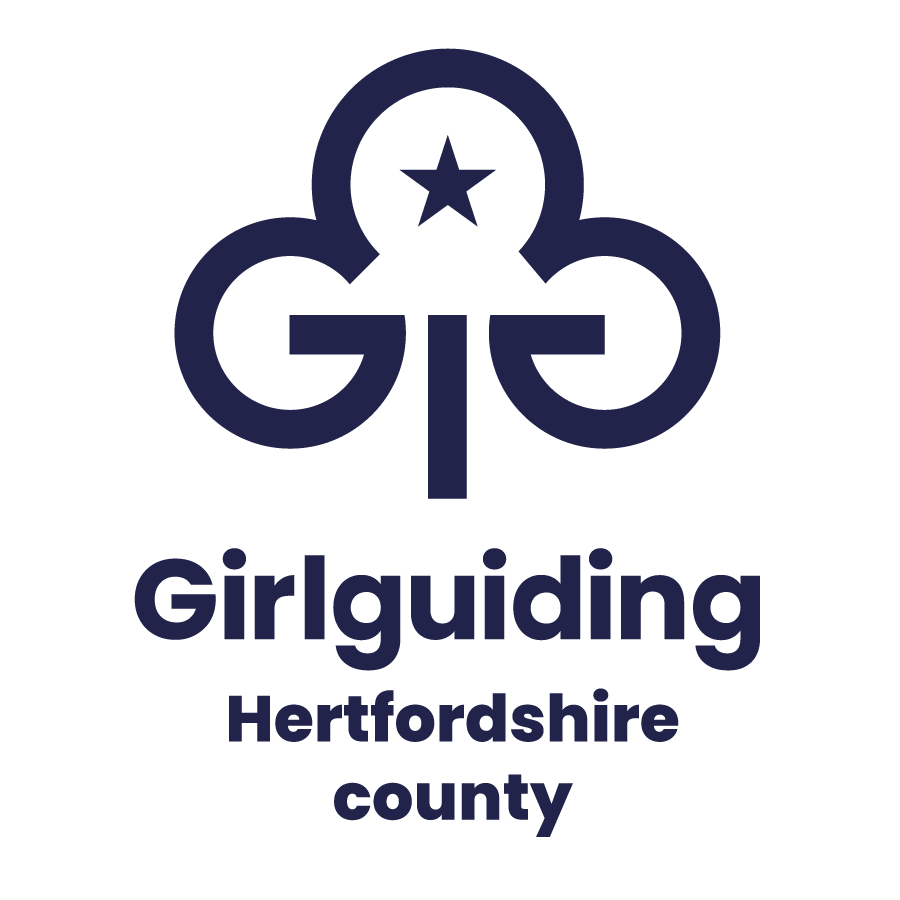 Complete this form and email or post to Sheila Hill membership@girlguidinghertfordshire.org.uk;16 Meadow Close, Tring, Herts. HP23 5BTThe form is to be signed by both district and division commissioners If unit leader is also district commissioner, then only division commissioner need signDo not open a unit bank account until the unit title is approved by county as it must comply with Girlguiding rulesSection     Rainbow	Brownie	Guide      Ranger   (please indicate which section/s)Title of unit __________________________________________________________________Previous title of unit(s) (if any)  __________________________________________________District ___________________________	Division __________________________________Is unit to be sponsored?     Yes       No    (please indicate)Proposed date of first unit meeting ________________    Proposed unit capacity _________________Frequency (weekly, fortnightly, school holidays, ad hoc) ____________________________________Day of week and meeting time (start and finish times) _____________________________________Address and postcode of unit meeting place (postcode required to ensure unit appears on Join Us map)__________________________________________________________________________Name of unit leader  _______________________	GO membership number __________________Name of main contact ______________________	GO membership number ________________(may be the same as unit leader)Other volunteers:Name ________________    Position ____________   GO membership number ________________Name ________________    Position ____________   GO membership number ________________Name ________________    Position ____________   GO membership number ________________Signed by unit leader _________________________  Date ______________________________Signed by district commissioner __________________  GO membership number _______________AND signed by division commissioner _______________ GO membership number _______________----------------------------------------------------------------------------------------------------Do not complete this section 			 Unit information updated on GO ____________________GO level number ______________     County new unit grant form email ______________________Complete this section only if unit is to be sponsoredSponsoring body ______________________________________________________________If Religious body please specify ____________________________________________________Address ____________________________________________________________________Postcode 	______________________              Phone number  ____________________________Will the unit admit members who do not belong to the sponsoring body   YES / NOIs the leader’s appointment recommended by the sponsoring body          YES / NOI the undersigned agree that the sponsoring body will abide by the rules of The Guide Association (Girlguiding) in the running of this unit and accept the authority of the Association’s representatives First name  __________________________	   Surname _______________________________Title/position within sponsoring body  ________________________________________________Signed by representative of sponsoring body __________________________    Date ___________